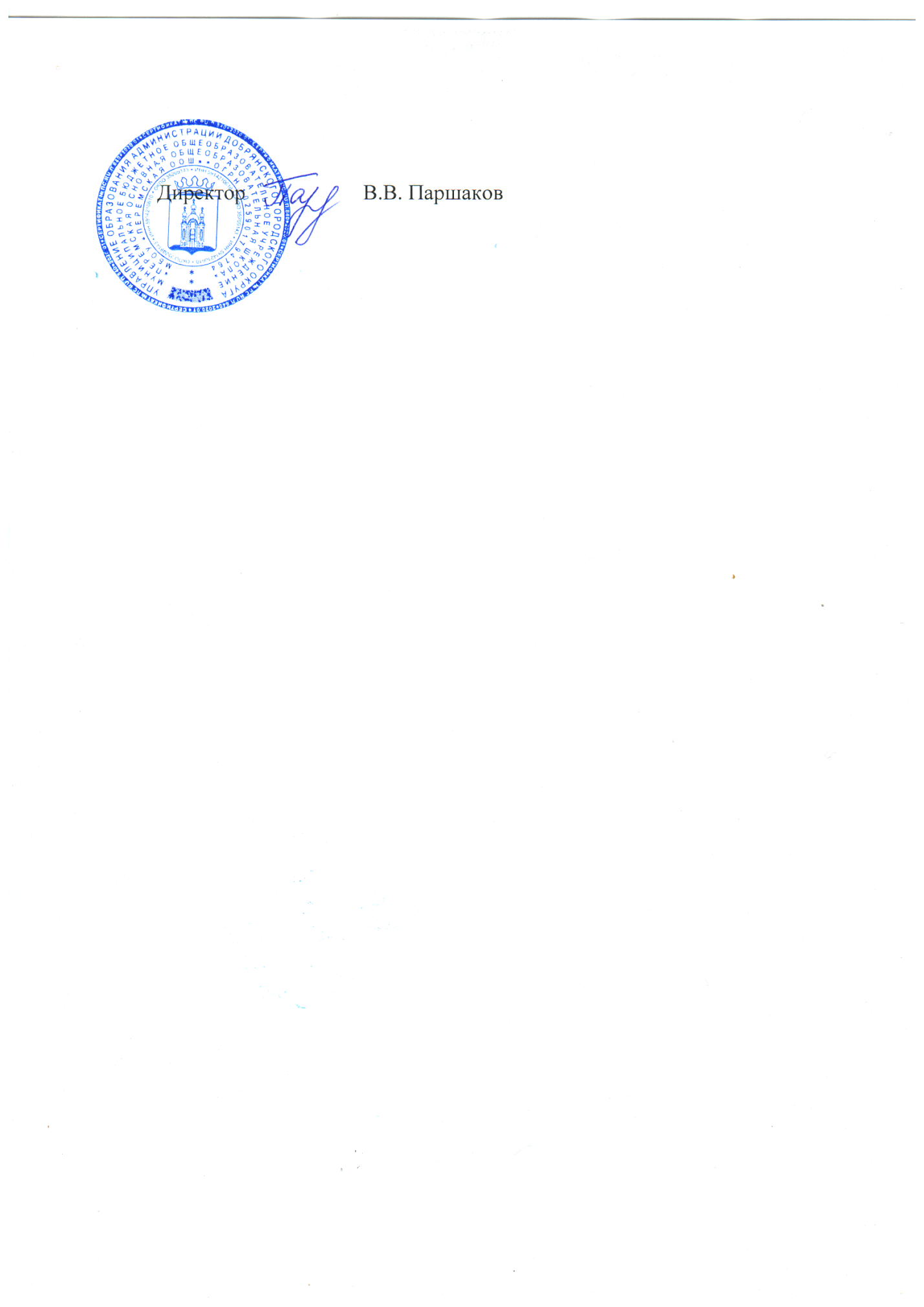 Менюучащихся МБОУ «Перемская ООШ»на 18 января 2021 годаУТВЕРЖДАЮ:17.01.2021гПрием пищи, наименование блюдМасса порции1-4 клМасса порции 5-9 клЗАВТРАКЗАВТРАККаша «Дружба»150200Какао с молоком200200Хлеб пшеничный4040ОБЕДОБЕДОБЕДРассольник домашний200250Капуста тушеная120150Колбасные изделия7070Хлеб пшеничный6060Компот из смеси сухофруктов200200Стоимость ученики 1-4 кл.75,5 руб.75,5 руб.Стоимость ученики 5-9 кл.84,66 руб.84,66 руб.